It is a great honour to CISWG/AdvCIS communities -  for the ISO/IEC 27560 to be voted in and started as a work stream. 
This completed a long standing action to Address the Biggest Lie on The Internet, where a international standard was needed for notice and consent, so people can see if consent record structure independently of organisations.  
For this we give ISO/IEC 29184 our gratitude. Special thanks: Par Lanera, Rene Lyod, Reubin Binns, Hugo Roy, for starting the drive for this standard. And extra special thanks to the communities leaders that made this possible from the ground up. 
Eve MalerJoni Brennon Dazza Greenwood – Computaiton Law @ MITMary HodderKaliya Young,Harshvander J. Pandit,  
Georg Philip KrogSal D’AgostinoPaul KnowlesVitor JesusOpen Consent Group, AdvCIS  (forrmally Kantara CISWG)155

Unfortunately, the community work group  (CISWG) was archived and  a great deal of the consent record work is missing from the 27560, and buried in RF Rand IPR license.The document elaborates on the example presented in ISO/IEC 29184 Appendix B: “Example of a   Consent Receipt or Consent Record.  ”,  that this draft of the 27560, does not elaborate on the Consent Receipt, in fact it is missing most of the consent receipt work, and just has the headingsThe editors of 27560 do not represent the CISWG (now AdvCIS) community of work now archived under RF-RAND and presented in these comments under a new OCG RF-RAND
Commenter note: The missing/ignored  27560 inputs not included in the 27560 that is required. Is the bulk of the capture consent information structure defined in laws and represented in legal notice, captured in a receipt.  You can see from these documents, that there is no – “Massive Re-Org” as alluded 2017-10-25. In addition, there is 2 years of Legal Ontology work with the W3C DPV CG ( with the German DPA office) also not included in 27560
Recommend consulting with the expert community for drafting the ISO specifications, and including the bulk of the work (under RF Rand – Not – Non Assert Covenant of ISI –WG) Open Consent Group, AdvCIS  (forrmally Kantara CISWG)175, 180, 181Note: as previous Chair of  CISWG, and now Chair of AdvCIS)This document did not use ISO/IEC 29184 as a reference and the majority of the fields have not been referenced with ISO 29184 work, nor most 29100 references not attributed
Recommend using the terms and definitions in the work, with the references stated in the document Section 2  Normative References
Section 3 Terms & DefinitionsRecommend, reviewing each term, with first ISO/IEC 29100, then ISO/IEC 29184, and combining/review/replace the existing term with the 29100 +29184 Definitions. 
Open Consent Group, AdvCIS  (forrmally Kantara CISWG)189For Example, the first term Collection SHALL use, those normative references in the terms. The notice/consent receipt as an ISO standard should be an international legal notice used by PI Principles to directly control their data. (– as it reflects the localised legal notices in IoT/CCTV signs and Online Privacy Notices for consent. 3.1 Collection [refer -  ISO/IEC 29100 + 29184 should be used as references]  For example;To identify what would count as the PII to be listed in the notice, the organization should consult 4.4 of  ISO/IEC 29100:2011In addition to using generic language such as “Your personal information will be collected,” where appropriate, based on a determination of the impact in the assessment described in 5.3.3, the organization should  provide the list of specific elements of PII that are collected (e.g., “Your name, address, and telephone number will be collected.”) even if it is obvious what the collected information is. ISO/IEC 29184:2020Open Consent Group, AdvCIS  (forrmally Kantara CISWG)11-22 and 211 - 286The terms and references were researched over years ,with the consent type, termination, data retention fields purposely not defined until the ISO/IEC 29184 + GDPR came into force, as these impacted these definitions. 
The providence and research to the ISTPA, critical to this was the specification of Explicit consent for sensitive, special categories of data, but more importantly consent for the explicit transfer of personal data by the  PII Principal.  Without ISO/IEC 29184 as the framework extending the legally defined terms and definitions of the Consent receipt  Key fields and vocabulary are  missing for explicit consent.  Key fields and vocabulary are missing for transborder flows for explicit consentA Key element for evidence or compliance is capturing all Privacy stakeholdersPrivacy Stake Holder transparency is a Key transparency /security required for any consent type to be possible for explicit consentDelegation is required 210Adopt new fields aboveOpen Consent Group, AdvCIS  (forrmally Kantara CISWG)48te Primary Purpose has been superceded by the use of DPV for purpose specification,add to references W3C Data Privacy Vocabulary https://www.w3.org/ns/dpvOpen Consent Group, AdvCIS  (forrmally Kantara CISWG)54 teSignificant is the -use of the word transaction.  As this was discussed at length in the expert communities. Transaction is   to be used 

  Section 5.3 -  Consent Record Transaction FieldsA consent grant interaction is captured, the consent grant can then be used in subsequent transaction, with a personal data use receipt using the Open Notice Schema,  Recommend replace the term transaction throughout the document and make a rule to not use the term unless  ts predicated by the term grant for permissioning a service/system Open Consent Group, AdvCIS  (forrmally Kantara CISWG)180teintro comment in  line 180 provides the core references for the fields and the update.
The terms and definitions do not refer to ISO /IEC 29100 and 29184, in which it is explicitly stated at - “Line 180 - terms and definitions given in ISO/IEC 29100, ISO/IEC 181 29184, and the following apply”After a review of the fields, it is clear that the ISO/IEC 29184 Notice content and consent structure control catalogue was not used to reference the terms.The terms and references do not refer to the stated  references.   As a result, this required a thorough assessment and review and comment to provide a Kantara Appropriate input for these comments, from our group.  The definitions and terms - need to match these term definitions with the 29184 Notice controls catalogue183 [Editors’ Note – Check for and remove any terms that already exist in the Normative reference   documents in the next draft]  Strongly recommend that the 29100 and 29184 be used. Editor doesn’t seem to understand this is a legally defined standard not a technically standard written for legal standard..All terms are required to be defined by ISO 29100 and 29184 and applied with 27560 as a conformance profile to audit identity surveillance technologies. (request editors use required/normative legal terms and definitions) Open Consent Group, AdvCIS  (forrmally Kantara CISWG)190teShould use the ISO 29184 Collection Control definition, as this is important. The organization shall provide information that allows PII principals to understand what elements are being collected, even where the collection of the particular elements of PII is obvious .{ISO/IEC 29184}Open Consent Group, AdvCIS  (forrmally Kantara CISWG)217teRE:  editor’s note disclosure 

Note 1 to entry. We note this here because, for a PII Principal, both this ‘use’ and actual ‘disclosure’ may be termed ‘sharing’ information..This was addressed already the Consent Receipt v1.1. and further addressed in the ISO/IEC 29184 Online privacy notice and consent – content and structure controls.AdditionalThe term - Use is not used in a receipt  as the purpose of use is a part of the purpose specification. Sharing is personal sharing Legally, the terms Disclosure is well defined as a  organization disclosing personal data The editor’s do not have the required expertise (or knowledge of this topic) this issue has been dealt with by the expert community, with CR V1.1. already. Open Consent Group, AdvCIS  (formally Kantara CISWG)348teElements of a Consent Record, ReceiptAn editorial misunderstanding is that it is Legal notice that provides the consent record information structure for a receipt, which is the focus of the 27560. In most cases throughout the entire document the word record should instead be a receipt.   A receipt standard requires an international ISO Standard, (not a consent record.)Change to Elements of a Consent Record, Receipt(Review all uses of the term record and change to Receipt) Open Consent Group, AdvCIS  (forrmally Kantara CISWG)356teheading:  Consent Record Transaction Receipt Interaction Fields  The fields are used to capture the required elements with a notice in a contextual interaction. AKA -  A capture of a consent grant interaction.  Granting permission to a system to process personal data. 
Change Title:  to Consent Receipt Interaction Fields (review entire document and change transaction to interaction) Open Consent Group, AdvCIS  (forrmally Kantara CISWG)391 teThis should be a consent receipt ID  (not a consent record ID) change to Consent Receipt IDKantara-Notice and Consent Project Team202-204teAgain, (very incorrect) - Editors’ Note: is describing work that is was achieved already in the CR V1.1. at the CISWG. A receipt was invented through hackathongs where people we hacking using the law. It has always been a notice and record, from the provider to receiver, which uses standards os as to be independently usable. Request to Omit- Un/Expert Editorial The difference between a ‘record’ and a ‘receipt’ is that the former is kept by the PII controller and the latter is a reference to (or a copy of –depends on implementation) the ‘record’ – the ‘receipt’ is supplied to the PII Principal for their own personal recordkeeping]. (the intended and primary use of the initial work in this area was to benefit people, not for the benefit of the identity surveillance technology industry)Update Editors Note: A person can create/request a consent receipt and provide it to a company, for the purpose of exercising privacy rights - in accordance with the captured context. 
 402Heading: Consent Transaction Parties FieldsThis should be: Privacy Stakeholders Fields _ this is equivalent to the ‘personal data recipient’ term in the GDPR. A critical category of information to be defined to capture a receipt interaction. Is to capture all of the Stakeholder identities in order to product/demonstrate a compliant receipt. These are (besides the PII Principle) 
- PII  Controller/Joint Controller 
- PII Processor and Sub-Processors (missing altogether at the moment)  
-Third Party
- Delegated Consent (Identified Third Party) 
Change to “Privacy Stakeholder” Fields(recommend putting all privacy stakeholders in this field) 512Heading 5.6 – Consent Record data Structure – This is actually called the Purpose Specification Data Structure - Change to Purpose Specification Structure   Consent Type Field
(Referring to a consent type Labels for Records of Processing  )(Note: not to be confused with, or used for a definition of the   legal justification for processing personal data)A notice is used to inform people about the use and processing of personal data.  As people have a legal right to know what privacy rights they have, in addition to the reasonable expectation of privacy.   The privacy rights can be explained easily to a PII Principal, relative to consent, and in a consistent manner across legal and technical domains. Similar to how a receipt works today, with standard capture of a transaction, a notice receipt is a capture of a grant interaction.  Purpose Category ( the field name)  or PII Category the ISO term Significant input is the PII Categories, updating the PII Category appendix for all implementations.  This set of PII Categories is shared between legal and technical domains, and specification communities. , recommend. 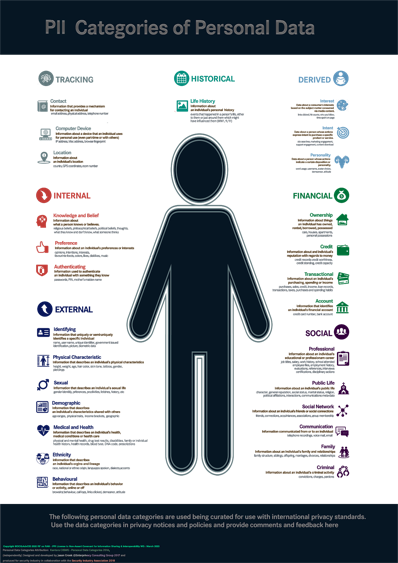 Full tables can be found at AdvCISMissing Explicit Consent Fields : Required for PII principles to use explicit consent to control data transfer personally. 
